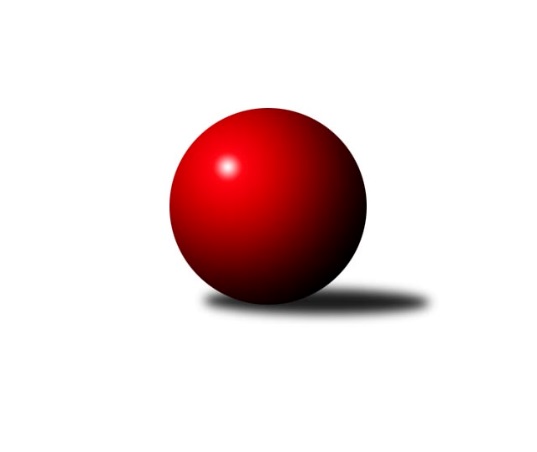 Č.7Ročník 2018/2019	9.11.2018Nejlepšího výkonu v tomto kole: 1714 dosáhlo družstvo: TJ Slovan Jindřichův Hradec BOkresní přebor Jindřichova Hradce 2018/2019Výsledky 7. kolaSouhrnný přehled výsledků:TJ Slovan Jindřichův Hradec B	- TJ Sokol Slavonice C	6:0	1714:1501	7.0:1.0	8.11.TJ Loko Č. Budějovice C	- TJ Kunžak B	1:5	1382:1544	2.0:6.0	8.11.TJ Nová Včelnice B	- TJ Centropen Dačice E	5:1	1630:1527	6.0:2.0	9.11.Tabulka družstev:	1.	TJ Nová Včelnice B	6	5	0	1	28.0 : 8.0 	33.0 : 15.0 	 1586	10	2.	TJ Kunžak B	6	5	0	1	25.0 : 11.0 	27.0 : 21.0 	 1547	10	3.	TJ Slovan Jindřichův Hradec B	6	4	0	2	25.0 : 11.0 	30.0 : 18.0 	 1503	8	4.	TJ Centropen Dačice E	6	3	0	3	18.0 : 18.0 	25.0 : 23.0 	 1518	6	5.	TJ Sokol Slavonice C	6	3	0	3	17.0 : 19.0 	24.5 : 23.5 	 1520	6	6.	TJ Kunžak D	6	1	0	5	7.0 : 29.0 	15.0 : 33.0 	 1472	2	7.	TJ Loko Č. Budějovice C	6	0	0	6	6.0 : 30.0 	13.5 : 34.5 	 1415	0Podrobné výsledky kola:	 TJ Slovan Jindřichův Hradec B	1714	6:0	1501	TJ Sokol Slavonice C	Martin Novák	 	 196 	 214 		410 	 2:0 	 353 	 	181 	 172		František Běhůnek	Josef Jirků	 	 237 	 188 		425 	 1:1 	 399 	 	206 	 193		Aleš Pavlů	Jiří Kačo	 	 253 	 194 		447 	 2:0 	 384 	 	206 	 178		Milena Žampachová *1	Marie Škodová	 	 216 	 216 		432 	 2:0 	 365 	 	167 	 198		Libor Lacinarozhodčí: Vedoucí družstevstřídání: *1 od 51. hodu Martin FialaNejlepší výkon utkání: 447 - Jiří Kačo	 TJ Loko Č. Budějovice C	1382	1:5	1544	TJ Kunžak B	Václav Klojda ml.	 	 184 	 169 		353 	 0:2 	 395 	 	194 	 201		Radka Burianová	Lucie Kreklová	 	 179 	 153 		332 	 0:2 	 384 	 	193 	 191		Jovana Vilímková	Adéla Kršková	 	 172 	 145 		317 	 0:2 	 392 	 	198 	 194		Libuše Hanzalíková	Václav Klojda st.	 	 187 	 193 		380 	 2:0 	 373 	 	183 	 190		Marie Zoubkovározhodčí: Klojda VáclavNejlepší výkon utkání: 395 - Radka Burianová	 TJ Nová Včelnice B	1630	5:1	1527	TJ Centropen Dačice E	Martin Kovalčík	 	 206 	 203 		409 	 2:0 	 369 	 	174 	 195		Jiří Matouš	Tereza Tyšerová	 	 176 	 192 		368 	 1:1 	 382 	 	194 	 188		Miloš Veselý	František Hána	 	 202 	 241 		443 	 1:1 	 395 	 	214 	 181		Lubomír Náměstek	Vladimír Klíma	 	 196 	 214 		410 	 2:0 	 381 	 	184 	 197		Pavel Terblrozhodčí: Laciná D.Nejlepší výkon utkání: 443 - František HánaPořadí jednotlivců:	jméno hráče	družstvo	celkem	plné	dorážka	chyby	poměr kuž.	Maximum	1.	Václav Klojda  ml.	TJ Loko Č. Budějovice C	423.20	282.0	141.2	3.3	5/5	(462)	2.	Vladimír Klíma 	TJ Nová Včelnice B	413.50	293.0	120.5	9.2	3/3	(434)	3.	Martin Novák 	TJ Slovan Jindřichův Hradec B	413.25	290.6	122.6	7.4	2/3	(433)	4.	Marie Škodová 	TJ Slovan Jindřichův Hradec B	408.17	289.1	119.1	10.7	3/3	(432)	5.	Jiří Kačo 	TJ Slovan Jindřichův Hradec B	405.75	295.5	110.3	13.0	2/3	(488)	6.	Jiří Pšenčík 	TJ Sokol Slavonice C	404.33	287.0	117.3	8.0	3/4	(424)	7.	Radka Burianová 	TJ Kunžak B	402.80	295.5	107.3	9.2	2/2	(432)	8.	Martin Kovalčík 	TJ Nová Včelnice B	400.08	280.9	119.2	8.8	2/3	(416)	9.	Miloš Veselý 	TJ Centropen Dačice E	399.00	283.6	115.4	11.6	4/4	(445)	10.	Jiří Hembera 	TJ Nová Včelnice B	398.00	281.0	117.0	10.0	3/3	(438)	11.	Marcela Chramostová 	TJ Kunžak D	394.40	280.4	114.0	6.4	5/5	(417)	12.	Aleš Pavlů 	TJ Sokol Slavonice C	392.17	274.0	118.2	7.7	3/4	(400)	13.	František Hána 	TJ Nová Včelnice B	392.11	268.1	124.1	9.6	3/3	(443)	14.	Libuše Hanzalíková 	TJ Kunžak B	389.75	275.0	114.8	7.8	2/2	(397)	15.	Jovana Vilímková 	TJ Kunžak B	388.38	272.4	116.0	11.6	2/2	(405)	16.	Libor Lacina 	TJ Sokol Slavonice C	386.83	271.7	115.2	10.2	3/4	(426)	17.	Dana Kopečná 	TJ Kunžak D	378.13	275.3	102.9	10.6	4/5	(391)	18.	Tereza Tyšerová 	TJ Nová Včelnice B	378.00	272.7	105.3	12.8	3/3	(394)	19.	Milena Berková 	TJ Kunžak D	377.00	267.5	109.5	12.5	4/5	(396)	20.	Marie Zoubková 	TJ Kunžak B	375.25	271.3	104.0	12.5	2/2	(407)	21.	Lubomír Náměstek 	TJ Centropen Dačice E	373.22	258.7	114.6	12.6	3/4	(405)	22.	Jiří Matouš 	TJ Centropen Dačice E	370.83	271.8	99.0	13.4	4/4	(410)	23.	Josef Jirků 	TJ Slovan Jindřichův Hradec B	366.75	268.5	98.3	17.0	2/3	(425)	24.	František Běhůnek 	TJ Sokol Slavonice C	364.88	270.3	94.6	12.1	4/4	(387)	25.	Pavel Terbl 	TJ Centropen Dačice E	360.00	258.4	101.6	14.3	4/4	(381)	26.	Stanislava Kopalová 	TJ Kunžak D	341.60	250.2	91.4	15.6	5/5	(379)	27.	Jaroslav Vrzal 	TJ Slovan Jindřichův Hradec B	337.50	261.0	76.5	19.5	2/3	(368)	28.	Jan Ondřich 	TJ Loko Č. Budějovice C	325.50	240.0	85.5	15.8	4/5	(350)	29.	Milan Hendrych 	TJ Slovan Jindřichův Hradec B	316.00	238.5	77.5	19.5	2/3	(343)	30.	Adéla Kršková 	TJ Loko Č. Budějovice C	304.70	228.3	76.4	21.6	5/5	(330)		Aneta Kameníková 	TJ Centropen Dačice E	421.25	295.3	126.0	10.3	2/4	(436)		Stanislav Vítek 	TJ Nová Včelnice B	417.00	293.0	124.0	6.0	1/3	(417)		Ondřej Kubeš 	TJ Sokol Slavonice C	390.50	283.0	107.5	8.0	1/4	(400)		Václav Klojda  st.	TJ Loko Č. Budějovice C	379.00	276.7	102.3	12.5	3/5	(391)		Marie Kudrnová 	TJ Kunžak B	368.40	265.4	103.0	9.8	1/2	(397)		Milena Žampachová 	TJ Sokol Slavonice C	365.00	275.0	90.0	7.0	1/4	(365)		Martin Fiala 	TJ Sokol Slavonice C	359.00	260.0	99.0	11.0	2/4	(379)		Lenka Pudilová 	TJ Kunžak D	350.67	266.3	84.3	16.3	3/5	(371)		Josef Smažil 	TJ Sokol Slavonice C	339.00	256.0	83.0	19.0	1/4	(339)		Lucie Kreklová 	TJ Loko Č. Budějovice C	332.67	245.0	87.7	16.0	3/5	(348)Sportovně technické informace:Starty náhradníků:registrační číslo	jméno a příjmení 	datum startu 	družstvo	číslo startu
Hráči dopsaní na soupisku:registrační číslo	jméno a příjmení 	datum startu 	družstvo	Program dalšího kola:8. kolo15.11.2018	čt	17:30	TJ Loko Č. Budějovice C - TJ Centropen Dačice E	15.11.2018	čt	18:00	TJ Kunžak D - TJ Slovan Jindřichův Hradec B	16.11.2018	pá	17:00	TJ Sokol Slavonice C - TJ Kunžak B				TJ Nová Včelnice B - -- volný los --	Nejlepší šestka kola - absolutněNejlepší šestka kola - absolutněNejlepší šestka kola - absolutněNejlepší šestka kola - absolutněNejlepší šestka kola - dle průměru kuželenNejlepší šestka kola - dle průměru kuželenNejlepší šestka kola - dle průměru kuželenNejlepší šestka kola - dle průměru kuželenNejlepší šestka kola - dle průměru kuželenPočetJménoNázev týmuVýkonPočetJménoNázev týmuPrůměr (%)Výkon4xJiří KačoJin.Hradec B4474xJiří KačoJin.Hradec B112.954473xFrantišek HánaN. Včelnice B4432xFrantišek HánaN. Včelnice B111.44434xMarie ŠkodováJin.Hradec B4324xMarie ŠkodováJin.Hradec B109.164322xJosef JirkůJin.Hradec B4252xJosef JirkůJin.Hradec B107.394255xVladimír KlímaN. Včelnice B4105xRadka BurianováKunžak B106.93954xMartin NovákJin.Hradec B4101xLibuše HanzalíkováKunžak B106.09392